COMUNE DI CASTELLALTOProvincia di TERAMO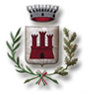 Via Madonna degli Angeli,  21 – 64020 CastellaltoTel. 0861/4441 – Fax 0861/444237 – C.F. 80004770675 – P.I. 00267060671 e-mail: servizifinanziari@comune.castellalto.te.it - Sito Internet:  www.comune.castellalto.te.gov.itBANDO DI CONCORSO PUBBLICO, PER TITOLI ED ESAMI,PER LA COPERTURA di  N. 1 posto -  A TEMPO PIENO ED INDETERMINATO DIISTRUTTORE ECONOMICO FINANZIARIO- ESPERTO CONTABILE – Settore ECONOMICO FINANZIARIO, TRIBUTI E PERSONALECAT."C", POSIZIONE ECONOMICA "C.1"-  DOMANDA DI PARTECIPAZIONE  -All’Ufficio Personale delComune di CASTELLALTOVia M. degli Angeli, n. 464020 CASTELLALTO  (TE)Il/La sottoscritto/a _______________________________________________________________nato/a	il	/	/_________residente in	Via____________________________tel.	/______________________- e-mail _______________________________________pec 		________________________________________Indirizzo email cui il candidato chiede di inviare le comunicazioni relative al concorso:________________________________________________________________________________Eventuale ulteriore recapito telefonico: _____________________________________________Con la presente CHIEDEdi partecipare a bando di concorso pubblico, per titoli ed esami, per la copertura di un posto a tempo pieno e indeteeminato di Istruttore Economico Finanziario – Esperto Contabile – Categoria C – posizione economica C1 CCNL FUNZIONE PUBBLICA – Settore Economico –Finanziario, Tributi e Personale.A tal fine il sottoscritto dichiara sotto la propria personale responsabilità, ai sensi degli artt. 46 e 47 del D.P.R. 28/12/2000 n. 445 e consapevole delle sanzioni penali previste in caso di dichiarazioni non veritiere, di formazione o uso di atti falsi, richiamate dall’art. 76 del D.P.R. 28/12/2000 n. 445:di essere in possesso della cittadinanza _______________________________________ (solo i cittadini di altri Stati membri dell’Unione Europea, nonché coloro rientranti nelle previsioni di cui all’articolo 38 del D.Lgs. 165/2001, devono dichiarare di essere in possesso dei seguenti requisiti, in aggiunta ai requisiti richiesti ai cittadini della Repubblica:godimento dei diritti politici anche negli Stati di appartenenza o provenienza;adeguata conoscenza della lingua italiana da accertarsi in sede di colloquio);di essere iscritto nelle liste elettorali del Comune di __________________________ (oppure: di non essere iscritto nelle liste elettorali per il seguente motivo _______________________________________);di godere dei diritti civili e politici; di essere in posizione regolare nei riguardi degli obblighi di leva e di quelli relativi al servizio militare (ove prescritti);di non aver riportato condanne penali (oppure: di avere riportato le seguenti condanne penali ___________________________________________________________________);di non essere a conoscenza di procedimenti penali in corso, (oppure di avere i seguenti carichi pendenti__________________ __________________  _________________________________________________________________________);di non essere stato/a destituito/a dall’impiego presso una Pubblica Amministrazione a seguito di procedimento disciplinare o dispensato/a dalla stessa per persistente insufficiente rendimento e di non essere stato/a dichiarato/a decaduto/a ai sensi della normativa vigente o licenziato/a per le medesime cause (oppure: di essere stato sottoposto ai seguenti provvedimenti___________________________________________________);di non essere stato/a interdetto/a dai pubblici uffici in virtù di una sentenza passata in giudicato;di essere in possesso del seguente titolo di studio richiesto per l’accesso al concorso: _________________________________________________________ conseguito presso _________________________________________________, in data ______________, con la seguente votazione ______________. (in caso di equipollenza non prevista dal bando, compilare anche la sezione seguente) Il presente titolo è equipollente a __________________________________________________ ai sensi del _________________________________________________________________________;di essere in possesso dei titoli valutabili ai sensi dell’art. 8 del bando di concorso come allegata autodichiarazione ai sensi del DPR 445/2000;di aver preso visione e di accettare tutte le clausole inserite nel bando di concorso;essere fisicamente idoneo all’impiego;di accettare incondizionatamente tutte le norme dei vigenti contratti di lavoro per il personale degli EE.LL., nonché dei regolamenti interni; di essere in possesso di tutti gli altri requisiti richiesti per l’accesso al pubblico impiego;di indicare il seguente recapito a cui deve essere inviata ogni comunicazione relativa alla presente procedura tramite posta elettronica  _________________________________      ____________________________________________________________________________;di aver preso visione dell’informativa sul trattamento dei dati personali di cui al D.Lgs. 196/2003 "Codice in materia di protezione dei dati personali" come modificato dal D.Lgs. 101/2018 e del Regolamento UE 679/2016, inserito all’interno del bando di concorso e di autorizzare il trattamento dei dati per le finalità di legge connesse al procedimento amministrativo per l’eventuale successiva assunzione oltre che per le finalità occupazionali.Di avere conoscenza delle principali apparecchiature e applicazioni informatiche e della lingua inglese;❏ Dichiara inoltre di aver diritto alla preferenza in situazione di parità di punteggio con altro candidato per il seguente motivo (secondo quanto previsto dall’art. 5 D.P.R. 9.5.1994, n. 487):……………...…………………………….………………………………………………………………………………………….……………. .❏ Richiede, ai sensi dell’art. 20 della Legge 5.2.1992, n. 104, di poter effettuare le prove con tempi aggiuntivi e/o ausili necessari, specificati e certificati dalla documentazione rilasciata dall’Azienda Sanitaria di competenza, allegata alla presente domanda.Allega alla presente la seguente documentazione: a pena di esclusione, fotocopia del documento di riconoscimento in corso di validità;curriculum vitae personale datato e firmato;autodichiarazione ai sensi del DPR 445/2000 attestante il possesso dei titoli da valutare ai sensi dell’art. 8 del bando di concorso; ricevuta comprovante l’avvenuto versamento della tassa di concorso di € 7,00 sul conto corrente postale n. 10518645 intestato al Comune di Castellalto, Servizio di Tesoreria oppure tramite bonifico bancario su conto corrente accesso presso la Banca Popolare di Bari – Filiale di Castellalto – IBAN IT 74 S 05424 04297 000050010408  – indicando la seguente causale: “Tassa di concorso – Istruttore Economico Finanziario - Esperto Contabile – Cat. C1”;eventuali certificati o attestazioni comprovanti i titoli ai fini della precedenza o della preferenza nella nomina, così come individuati dall’art. 5 del DPR 487/1994, oppure la certificazione medica comprovante la situazione di handicap accertata ai sensi dell’articolo 4 della Legge 104/1992.Luogo e data _______________________ ______________________________(firma autografa non autenticata)